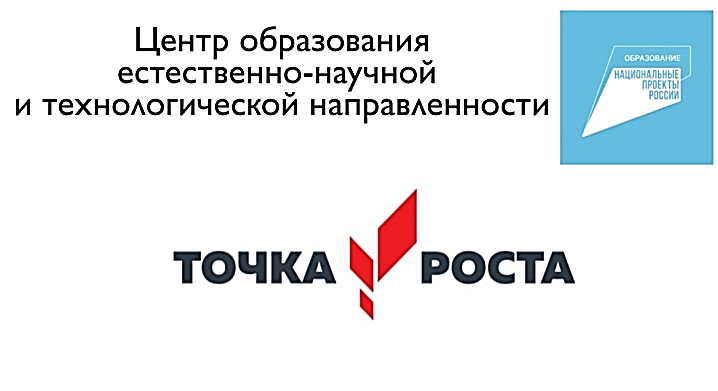 6 апреля 2023 года на базе Станции юных натуралистов проходил Слет юных экологов.Нашу школу представляли 5 учеников:Антипкин Тихон (7а класс, секция «Энтомология»)Игошин Артем (9б класс, секция « Гидробиология»)Конев Максим (9б класс, секция «Ботаника»)Самсонов Степан (9б класс, секция «Почвоведение»)Степанова Нина (7а класс, секция «Орнитология»)Самсонов Степан занял II место  на Слете (секция «Почвоведение»). Степан представлял творческое объединение  ЦО «Точка роста» «Практическая география» (руководитель: учитель географии Шустова Е.В.).Поздравляем Степана и Елену Викторовну с этой заслуженной наградой.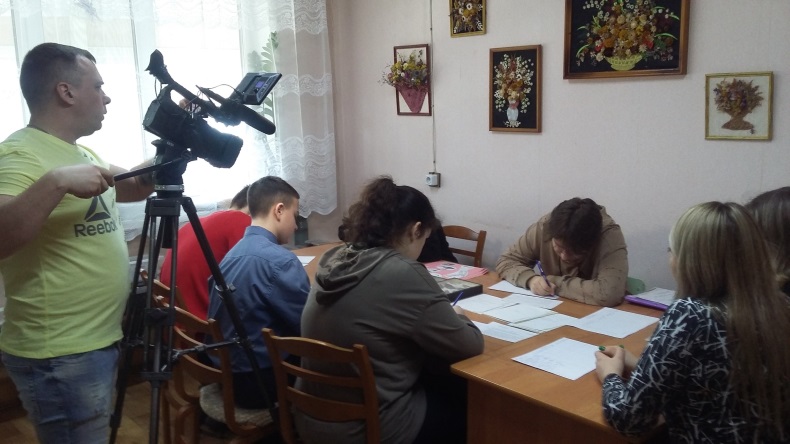 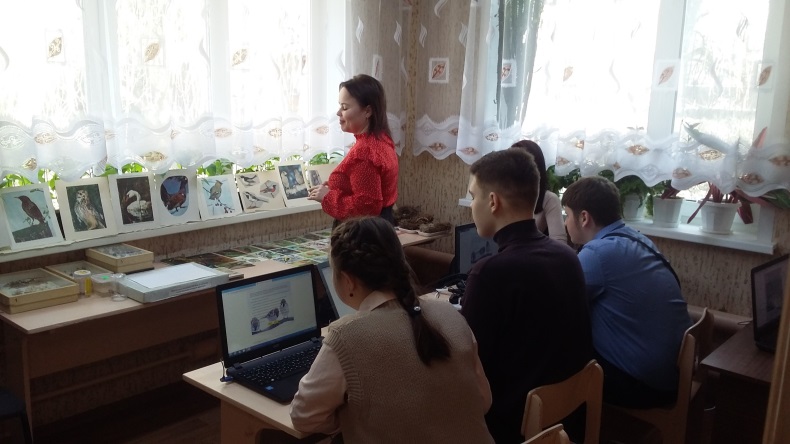             Секция «Гидробиология»                                                               Секция « Орнитология»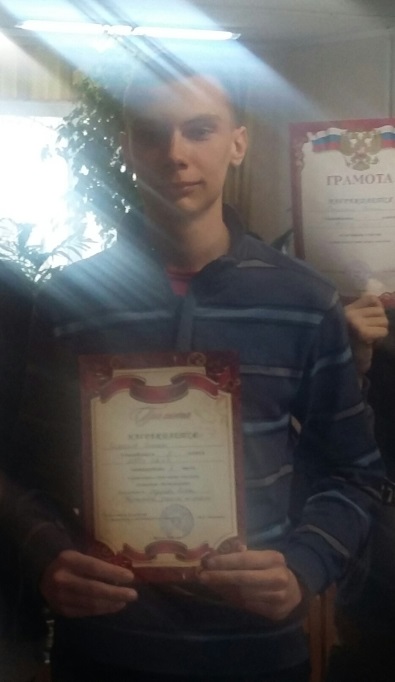 Призер районного Слета юных экологов Самсонов Степан (секция «Почвоведение»)